МУНИЦИПАЛЬНОЕ ОБРАЗОВАНИЕ ТАЗОВСКИЙ РАЙОНМуниципальное бюджетное дошкольное образовательное учреждениедетский сад «Рыбка»ул. Колхозная, д. 21, п. Тазовский, Ямало-Ненецкий автономный округ, 629350тел./факс (34940) 2 01 12, 2 01 57  E-mail: mdou_ds_rybka1@mail.ruП Р И К А Зп. ТазовскийОб утверждении перспективного 20-ти дневного меню питания для детей 1-3 и 3-7 лет с 12 часовым пребыванием в Муниципальном бюджетном  образовательном учреждении детский сад «Рыбка»       С целью организации сбалансированного рационального питания воспитанников, строгого выполнения и соблюдения технологии приготовления блюд в соответствии с меню, выполнением норм и калорийности, в соответствии с СанПиН 2.3/2.4.3590-20 «Санитарно-эпидемиологические требования к устройству, содержанию и организации режима работы дошкольных образовательных организаций»,ПРИКАЗЫВАЮ:1.Утвердить с 11.01.2021 года перспективное 20-ти дневное меню для организации питания воспитанников Муниципального бюджетного дошкольного образовательного учреждения детский сад «Рыбка» (далее по тексту – образовательное учреждение).2.Ввести в действие с 11.01.2021 года перспективное 20-ти дневное меню для организации питания воспитанников образовательного учреждения.3.Утвердить технологические карты, разработанные на основе «Сборника технологических карт».4.Оставить без изменения график выдачи пищи с пищеблока. Приём пищи вести согласно режима дня.5.Заместителю заведующего по ВМР (Штрек Н.В.): 5.1.ознакомить с меню воспитателей, младших воспитателей всех возрастных групп и дать рекомендации по разработке памяток по преемственности питания детей в детском саду и дома;5.1. включить в оперативный контроль вопросы формирования рационального пищевого поведения, основ питания у детей.   6.Кладовщику (Айтняковой Н.Х.): 6.1.обеспечить своевременную заявку и завоза набора основных продуктов питания согласно нового 20-ти дневного меню;6.2.осуществлять систематический контроль за условиями их хранения.7.Шеф-повару (Гайсиной Г.А.):7.1.строго соблюдать выполнение 20-ти дневного перспективное меню;7.2.обеспечить организованный переход на 20-ти дневное перспективное меню;7.3.обеспечить наличие соответствующей нормативной документации.8.Медицинской сестре (Герасименко С.А.) осуществлять контроль:8.1за питанием;8.2.за качеством поступающих продуктов, их транспортировки, условиями хранения и соблюдения сроков реализации;8.3.за технологией приготовления пищи и качества готовых блюд;8.4.за санитарно-противоэпидемиологическим режимом пищеблока, количественным составом рационов питания.Заведующий МБДОУ детский сад «Рыбка»                            Л.Н. Зеленина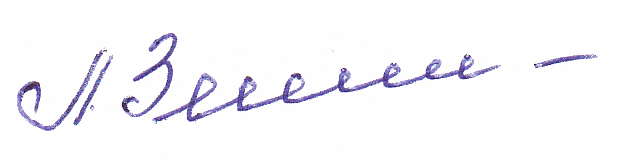 17 декабря 2020 г.№ 161 - ОД